UMOWA 0223/WEI/BSU/2024zawarta w dniu ….........2024 r. w Łodzi pomiędzy:„EC1 Łódź - Miasto Kultury” w Łodzi z siedzibą przy ul. Targowej 1/3 w Łodzi, 90-022 Łódź, (adres do korespondencji: ul. Juliana Tuwima 46, 90-021 Łódź) wpisane pod nr RIK/2/2008 do Rejestru Instytucji Kultury prowadzonego przez Urząd Miasta Łodzi, NIP: 7251972744,  REGON: 100522238 zwane w dalszej części umowy Zamawiającym, reprezentowane przez Dyrektora - Błażeja Moderaa_______________________ zwaną w dalszej części umowy „Wykonawcą”, reprezentowaną przez ___________________________________________Działając na podstawie art. 2 ust. 1 pkt 1) ustawy z dnia 11 września  2019 r. Prawo zamówień publicznych (tj. Dz. U. 2023 r. poz. 1605 ze zm.) została zawarta umowa o następującej treści:§ 1 Przedmiot umowyPrzedmiotem Umowy jest usługa polegająca na przenoszeniu wyposażenia (np. mebli, szaf, urządzeń elektronicznych, materiałów,  itp.) pomiędzy obiektami, budynkami, pomieszczeniami i kondygnacjami w kompleksie EC1, wraz z demontażem, o ile jest to konieczne do przeniesienia wyposażenia wraz z ich późniejszym montażem do pomieszczeń wskazanych przez osoby upoważnione przez Zmawiającego i ustawienie w miejscach przeznaczenia. Prace te zwane są dalej jako „relokacja wyposażenia” Realizacja usługi odbywać się będzie sukcesywnie zgodnie z zapotrzebowaniem Zamawiającego na warunkach określonych w załączniku nr 1 do umowy. Zamawiający planuje zamówić w trakcie obowiązywania Umowy do 780 godziny pracy przy relokacji wyposażenia.§ 2 Terminy realizacjiUmowa zostaje zawarta na czas określony począwszy od dnia jej zawarcia do dnia 
31.12.2024 roku z zastrzeżeniem, że:realizacja umowy rozpocznie się z chwilą złożenia pierwszego zlecenia relokacji mebli przez Zamawiającego;umowa ulega rozwiązaniu po wyczerpaniu maksymalnego wynagrodzenia Wykonawcy określonego w § 6 ust. 1 umowy.§ 3 Obowiązki WykonawcyTerminowe wykonanie i przekazanie Zamawiającemu zarówno całego przedmiotu umowy jak i poszczególnych elementów prac wraz z niezbędnymi do wykonania przedmiotu umowy pracami zabezpieczającymi i organizacyjnymi.Wykonanie przedmiotu umowy zgodnie z obowiązującymi normami, wskazaniami Zamawiającego, obowiązującymi przepisami, w tym przepisami BHP i przeciwpożarowymi.Niedopuszczenie do realizacji przedmiotu umowy nieupoważnionych osób, usuwanie z terenu pracowników własnych rażąco naruszających przepisy i zasady BHP i ppoż. lub stwarzających bezpośrednie zagrożenie dla zdrowia lub życia przebywających na terenie EC1, a w tym osoby wskazane przez służbę BHP Zamawiającego.Wyznaczenie pracownika uprawnionego do kierowania i nadzorowania prac będących przedmiotem zamówienia w osobie ………………………………., telefon …………………………., mail ……………………………., odpowiedzialnego za bezpieczną organizację prac z kompetencjami do podejmowania decyzji dotyczących realizacji przedmiotu umowy, pełniącego bezpośredni nadzór nad podległymi mu pracownikami.Wykonywanie poleceń osób wyznaczonych ze strony Zamawiającego, przestrzeganie określonych przez Zamawiającego zasad zapewniających bezpieczne warunki pracy oraz zasad kontroli jakości.Wykonywanie prac w godzinach uzgodnionych z Zamawiającym.Zapewnienie w pełni bezpiecznych warunków pracy, a w przypadku, gdy będzie to wymagane przepisami, Wykonawca do czasu rozpoczęcia wykonywania przedmiotu umowy zapewni odpowiednie ubezpieczenie osób wykonujących w/w przegląd na cały okres wykonywania przedmiotu umowy.Utrzymanie ładu i porządku w czasie realizacji przedmiotu umowy pod rygorem wykonania prac porządkowych przez Zamawiającego na koszt Wykonawcy.Uporządkowania miejsca pracy po zakończeniu czynności transportowych, wywozu użytych własnych materiałów zabezpieczających transportowane przedmioty na własny koszt oraz usunięcie śmieci, , odpadów z opakowań powstałych po pracach ujętych w niniejszej umowie na miejsce wskazane przez Zamawiającego.Niezwłoczne informowanie Zamawiającego o każdej zmianie danych zawartych 
w dokumentach złożonych do niniejszej umowy.Prowadzenia prac w sposób niepowodujący uszkodzeń w istniejących elementach majątku Zamawiającego oraz zabezpieczenia miejsc wykonywania prac i dróg komunikacyjnych przed powstaniem uszkodzeń. Używania do prac jedynie sprawnych i bezpiecznych maszyn i urządzeń oraz sprzętu posiadającego aktualne świadectwa badań i dopuszczenia do pracy.Obowiązek stałego używania środków i sprzętu ochrony osobistej pracowników w czasie pracy i poruszania się po terenie EC1. Każdy pracownik winien stale używać sprzętu i środków indywidualnej ochrony, w tym kamizelek z nazwą firmy.Wykonawca oświadcza, że: posiada niezbędne doświadczenie, kompetencje oraz wykazuje płynność finansową, umożliwiającą mu w szczególności terminowe wykonanie zobowiązań wynikających z Umowy;ponosi pełną odpowiedzialność za realizację przedmiotu Umowy, w tym przede wszystkim pełną odpowiedzialność odszkodowawczą w przypadku jakichkolwiek zniszczeń lub uszkodzeń mienia Zamawiającego oraz zniszczeń lub uszkodzeń w infrastrukturze siedziby Zamawiającego, dokonanych z winy Wykonawcy;posiada ubezpieczenie od odpowiedzialności cywilnej na sumę gwarancyjną nie niższą niż 50000,00 zł. Wykonawca może skorzystać z usług osób trzecich (podwykonawców) w zakresie realizacji przedmiotu Umowy jedynie po uzyskaniu zgody Zamawiającego wyrażonej na piśmie. 
W przypadku zlecenia przez Wykonawcę wykonania części lub całości przedmiotu Umowy osobom trzecim (podwykonawcom), za ich działania Wykonawca odpowiada jak za działania własne.§ 4 Obowiązki ZamawiającegoUdostępnienie Wykonawcy dostępu do urządzeń, objętych przedmiotem umowy 
w uzgodnionych przez strony terminach umożliwiających realizację umowy.Zapewnienie Wykonawcy na czas trwania prac w obiektach Zamawiającego energii elektrycznej i wody.Zapewnienie osoby odpowiedzialnej za nadzór ze strony Zamawiającego w osobie: 
_____________ lub innych upoważnionych osób.Dokonywanie w ustalonych terminach płatności za bezusterkowo wykonane prace.§ 5 Sposób realizacji umowyZamawiający planuje zamówić w trakcie obowiązywania Umowy do 780 godziny pracy przy relokacji wyposażenia przy czym umowa będzie obowiązywać na okres do końca roku kalendarzowego albo do wyczerpania kwoty przeznaczonej na przedmiot zamówienia, z tym zastrzeżeniem co nastąpi szybciej. Zamawiający będzie składał orientacyjne zapotrzebowanie na relokację wyposażenia na koniec każdego miesiąca poprzedzającego dany okres rozliczeniowy.  Powyższa informacja będzie składała się z planowanych terminów realizacji, szacunkowych godzin pracy oraz wielkości zespołów realizacyjnych.Sposób składanie zamówień:1) Zamawiający będzie składał ostateczne zgłoszenia na relokację wyposażenia z wyprzedzeniem co najmniej … godzin (czas reakcji zgodnie z ofertą Wykonawcy), wskazując godzinę rozpoczęcia pracy, planowaną liczbę godzin pracy oraz liczbę pracowników fizycznych, niezbędnych do realizacji zgłoszenia; przy czym ilość osób niezbędnych do realizacji zgłoszenia nie przekroczy 4 osób;2) zgłoszenia, o którym mowa w ppkt 1), Zamawiający będzie przekazywał każdorazowo Wykonawcy w formie elektronicznej na adres poczty elektronicznej Wykonawcy wskazany w umowie z potwierdzeniem telefonicznym, a w przypadku braku odebrania przez Wykonawcę zgłoszenia telefonicznego potwierdzenie przy użyciu wiadomości sms;3) Zamawiający zastrzega sobie prawo zmiany zgłoszenia w zakresie informacji, o których mowa w ppkt 1) lub odwołania w całości zgłoszenia;4) informacja o zmianie lub odwołaniu zgłoszenia będzie przekazywana Wykonawcy nie później niż z wyprzedzeniem 6 godzin w formie elektronicznej przez osobę i z adresu poczty elektronicznej wskazanej w umowie na adres poczty elektronicznej Wykonawcy wskazany w umowie z potwierdzeniem telefonicznym, a w przypadku braku odebrania przez Wykonawcę zgłoszenia telefonicznego potwierdzenie przy użyciu wiadomości sms;5) potwierdzeniem przyjęcia przez Wykonawcę zgłoszenia oraz informacji o zmianie lub odwołaniu zgłoszenia, jest potwierdzenie dostarczenia elektronicznej wiadomości pocztowej ze złożonym zgłoszeniem, generowane przez elektroniczny system pocztowy. Nie jest wymagane potwierdzenie otrzymania/odczytania wiadomości przez Wykonawcę.Odbiór prac określonych w pojedynczym zamówieniu będzie udokumentowany protokołem odbioru usługi, będący wraz z innymi protokołami z danego miesiąca kalendarzowego podstawą do wystawienia przez Wykonawcę faktury. Wykonawcy przysługuje wynagrodzenie za każdą rozpoczętą godzinę pracy.Realizacja zamówień:1) Zamawiający zapewni Wykonawcy dostęp do obiektów Zamawiającego, umożliwiający prawidłową i bezpieczną realizację przedmiotu Umowy.2) Realizacja przedmiotu Umowy może odbywać się we wszystkie dni tygodnia w godz. 06.00-22.00.3) Pracownicy Wykonawcy będą ubrani w jednakowe koszulki/bluzy ze znakiem firmowym Wykonawcy.4) W celu wykonania usługi potrzebny będzie sprzęt do przewożenia mebli i wyposażenia oraz sprzęt do montażu i demontażu mebli, który Wykonawca zapewnia we własnym zakresie. Ww. sprzęt może być przechowywany w siedzibie Zamawiającego.§ 6. Wynagrodzenie i warunki płatnościMaksymalne wynagrodzenie Wykonawcy z tytułu realizacji umowy nie może przekroczyć kwoty ………………………………… zł netto (słownie: ……………………/100 zł) powiększonej 
o kwotę VAT, tj. ………………………………… zł brutto (słownie: ……………………/100 zł).Wynagrodzenie Wykonawcy zostanie naliczone w oparciu o faktyczną ilość przepracowanej liczby godzin, na podstawie cen   podanych w ofercie, stanowiącej  załącznik nr 1 do umowy.Cena brutto za roboczogodzinę określona przez Wykonawcę w formularzu oferty obowiązuje w okresie trwania niniejszej umowy i nie będą podlegały zmianom.Wynagrodzenie Wykonawcy zostanie wypłacone na podstawie prawidłowo wystawionej faktury w terminie do 30 dni od daty jej dostarczenia do siedziby Zamawiającego.Podstawą wystawienia faktury jest podpisany przez uprawionego przedstawiciela Wykonawcy i Zamawiającego protokół odbioru bez zastrzeżeń.Wynagrodzenie Wykonawcy będzie przekazane na jego rachunek bankowy wskazany na fakturze.W przypadku, gdy wskazany przez Wykonawcę rachunek bankowy, na który ma nastąpić zapłata wynagrodzenia, nie widnieje w wykazie podmiotów zarejestrowanych jako podatnicy VAT, niezarejestrowanych oraz wykreślonych i przywróconych do rejestru VAT, 
o którym jest mowa w art. 96b ustawy o podatku od towarów i usług,  Zamawiającemu przysługuje prawo wstrzymania zapłaty wynagrodzenia do czasu uzyskania wpisu tego rachunku bankowego lub rachunku powiązanego z rachunkiem Wykonawcy do przedmiotowego wykazu lub wskazania nowego rachunku bankowego ujawnionego w ww. wykazie. Do momentu uzyskania przez Wykonawcę wpisu rachunku bankowego do przedmiotowego wykazu lub wskazania nowego rachunku bankowego ujawnionego w ww. wykazie, wynagrodzenie Wykonawcy nie będzie uznawane za należne, a Wykonawca nie będzie uprawniony do dochodzenie od Zamawiającego zarówno wynagrodzenia, jak i odsetek.Jako dzień zapłaty Strony uznają dzień obciążenia rachunku bankowego Zamawiającego.Fakturę należy wystawić na: „EC1 Łódź – Miasto Kultury” w Łodzi, ul. Targowa 1/3, 90-022 Łódź, NIP 725 197 27 44.Zamawiający wyraża zgodę na przesyłanie faktur drogą elektroniczną w formacie .pdf na adres mailowy: faktury@ec1lodz.pl, w treści lub w tytule maila należy podać nr niniejszej umowy.Zamawiający nie wyraża zgody na cesję wierzytelności wynikających z realizacji niniejszej umowy.§ 7 Postanowienia dodatkoweZamawiający uprawniony jest do kontrolowania prawidłowości wykonywania prac, w szczególności ich jakości, terminowości i użycia właściwych materiałów i narzędzi oraz do żądania utrwalenia wyników kontroli w odpowiednich dokumentach.We wszystkich sprawach związanych z wykonaniem przedmiotu umowy, a w szczególności dotyczących koordynacji prac, dyscypliny pracy, porządku w miejscu wykonywania prac Wykonawca podlega osobom ustanowionym przez Zamawiającego.W przypadku stwierdzenia, iż w trakcie realizacji przedmiotu umowy, nastąpiło z winy Wykonawcy uszkodzenie elementów budynków, Wykonawca dokona na swój koszt naprawy w terminie do 4 tygodni od daty stwierdzenia przez Zamawiającego powstania uszkodzenia lub zostanie obciążony jej kosztami.§ 8 Kary umowneWykonawca ponosi odpowiedzialność z tytułu niewykonania lub nienależytego wykonania przedmiotu umowy na warunkach w niej określonych.Wykonawca zapłaci Zamawiającemu następujące kary umowne, odrębnie za każdy stwierdzony przypadek niewykonania lub nienależytego wykonania obowiązków składających się na przedmiot umowy, w ten sposób że:za każdy dzień opóźnienia zakończenia prac stanowiących przedmiot umowy zdefiniowany
 w § 1 niniejszej umowy, w stosunku do terminu określonego w zgłoszeniu, o którym mowa
w § 5 ust. 3  punkt 1)   w wysokości  0,1% wartości wynagrodzenia brutto określonego w § 6 ust. 2.z tytułu odstąpienia od umowy przez Zamawiającego z przyczyn leżących po stronie Wykonawcy, karę umowną w wysokości 10% wynagrodzenia brutto określonego w § 6 ust. 1 umowy.Zamawiający zastrzega sobie prawo do odszkodowania uzupełniającego, przekraczającego wysokość kar umownych.Należności z tytułu kar umownych i odszkodowań:będą płacone przez Wykonawcę w terminie 14 dni od dnia otrzymania stosownej noty księgowej wystawionej przez Zamawiającego.mogą być potrącane z wynagrodzenia przysługującego Wykonawcy.Wykonawca wyraża zgodę na potrącanie należności z tytułu kar umownych 
z przysługującego mu wynagrodzenia wynikających z faktur.Strony dodatkowo postanawiają, że łączna wysokość wszystkich naliczonych przez Zamawiającego kar umownych nie będzie mogła przekroczyć 15% wynagrodzenia brutto, wskazanego § 6 ust. 1 umowy.§ 9 Odstąpienie od umowyZamawiający ma prawo odstąpić od umowy w przypadku:opóźnienia w realizacji prac przez Wykonawcę ponad 3 dni w stosunku do terminów wynikających z każdorazowego zgłoszenia.   realizacji prac przez Wykonawcę w sposób wadliwy, niezgodnie z warunkami niniejszej umowy.W każdym przypadku odstąpienie od umowy powinno nastąpić w formie pisemnej pod rygorem nieważności i zawierać uzasadnienie.Zamawiający nadto ma prawo rozwiązać niniejszą umowę przed upływem okresu wskazanego w § 2 umowy, z zachowaniem 14 dniowego okresu wypowiedzenia, w przypadku gdy nastąpi zmiana rocznego planu finansowego Zamawiającego.§ 10 Oświadczenia stronWykonawca oświadcza, że zapoznał się z Regulaminem Kompleksu „EC1 Łódź–Miasto Kultury” w Łodzi oraz zobowiązuje się do jego ścisłego przestrzegania.Wykonawca oświadcza, że zapoznał się z Informacją BHP stanowiącą załącznik 2 do umowy i zobowiązuje się do jej stosowania w ramach realizacji przedmiotu niniejszej umowy.Wykonawca oświadcza, iż pracownicy realizujący przedmiot umowy posiadają aktualne, udokumentowane kwalifikacje, badania lekarskie i są przeszkoleni w zakresie przepisów BHP, przeciwpożarowych oraz przepisów dotyczących prac będących przedmiotem niniejszej umowy.§ 11. Koordynator ds. BHPWykonawca zobowiązuje się do zapewnienia bezpieczeństwa i higieny pracy, w rozumieniu art. 208 ustawy z dnia 26.06.1974 Kodeksu pracy, wszystkim pracownikom działającym w imieniu i na zlecenie Wykonawcy. Wykonawca wyznacza koordynatora ds. bhp, w osobie p. ……………..………… tel.: ……………… e-mail: ……………. nadzorującego przestrzegania przepisów i zasad bhp.Do obowiązków Koordynatora ds. bhp należy:nadzór w zakresie bezpieczeństwa i higieny pracy pracowników firm wykonujących prace jednocześnie w tym samym miejscu na terenie kompleksu EC1.przekazanie, przed rozpoczęciem prac, pracownikom działającym w imieniu i na zlecenie Wykonawcy lub ich przedstawicielom, oraz, w przypadku udziału pracowników Zlecającego w wykonywanych pracach, także  pracownikowi służby bhp Zlecającego, informacje o działaniach w zakresie zapobiegania zagrożeniom zawodowym występującym podczas wykonywania prac.Koordynator ds. bhp ma prawo do:przeglądu stanu bezpieczeństwa i higieny pracy na stanowiskach pracy pracowników Wykonawcy;informować pracodawców o zauważonych zagrożeniach wypadkowych oraz uchybieniach w zakresie bhp na stanowiskach pracy pracowników Wykonawcy;niezwłocznego przerwania pracy maszyn lub urządzenia na stanowiskach pracy pracowników Wykonawcy w razie wystąpienia bezpośredniego zagrożenia życia lub zdrowia pracownika lub innej osoby;niezwłocznego odsunięcia od pracy pracownika Wykonawcy, który swoim zachowaniem lub sposobem wykonywania pracy stwarza zagrożenie dla życia lub zdrowia własnego lub innych osób;kontrolowanie aktualności zaświadczeń lekarskich pracowników po stronie Wykonawcy wydawanych w ramach profilaktycznej opieki zdrowotnej o braku przeciwwskazań do wykonywania pracy na danym stanowisku;kontrolowanie dokumentacji bhp podwykonawców i pracowników po stronie Wykonawcy, w szczególności aktualności przeprowadzonych szkoleń bhp oraz stanu zapoznania ww. pracowników z Kartami Oceny Ryzyka Zawodowego zgodnych z ich zatrudnieniem;Wyznaczenie Koordynatora ds. bhp nie zwalnia Wykonawcy z obowiązku zapewnienia pracownikom bezpieczeństwa i higieny pracy w ramach działań jego organizacji.Wykonawca jak i Zamawiający odpowiada odrębnie za stosowanie przepisów bhp oraz za podległych mu pracowników.Ze strony Zamawiającego osobą wyznaczoną do kontaktów w przedmiocie bezpieczeństwa
i higieny pracy oraz realizacji zapisów umowy z tego zakresu jest pracownik służby BHP
Tomasz Golczyk – Główny Specjalista ds. BHP, tel. 609110042, e-mail: t.golczyk@ec1lodz.pl.Powołanie koordynatora ds. BHP nie zwalnia podmiotów gospodarczych od odpowiedzialności prawnej za stan bezpieczeństwa pracy zatrudnionych przez siebie osób.§ 12 Postanowienia końcoweStrony wyznaczają następujące osoby do reprezentowania stron i podpisywania protokołów odbioru przedmiotu umowy:ze strony Zamawiającego :_______________________tel._____________lub inne wyznaczone przez Zamawiającego osoby.ze strony Wykonawcy: :_______________________tel._____________lubStrony ustalają adresy do korespondencji:Zamawiający: ul. Tuwima 46, 90-021 Łódź;Wykonawca: ___________________________________________________W sprawach nieuregulowanych niniejszą umową mają zastosowanie przepisy Kodeksu Cywilnego.Strony dołożą wszelkich starań, by ewentualne spory rozstrzygnąć polubownie, w dobrej wierze i bez uciekania się do drogi sądowej. W przypadku, gdy strony nie dojdą do porozumienia, spory rozstrzygane będą przez sąd powszechny właściwy dla siedziby Zamawiającego.Wszelkie zmiany niniejszej umowy wymagają zachowania formy pisemnej pod rygorem nieważności.Klauzula informacyjna dotycząca przetwarzania danych w związku z zawarciem i realizacją niniejszej umowy, zamieszczona jest w BIP „EC1 Łódź – Miasto Kultury” w Łodzi, pod adresem http://www.bip.ec1lodz.pl/Dane-zwiazane-z-zawartymi-umowami,46. W przypadku braku możliwości dostępu do elektronicznego zapisu klauzuli informacyjnej, Zamawiający może przekazać ją Wykonawcy w dowolnym momencie, na żądanie.Umowę sporządzono w dwóch jednobrzmiących egzemplarzach, jeden dla Wykonawcy i jeden Zamawiającego.Załączniki stanowiące integralną częścią umowy:Załącznik nr 1 – OPZ Załącznik nr 2 - Informacja BHP Załącznik nr 1 do umowy
0223/WEI/BSU/2024OPIS PRZEDMIOTU ZAMÓWIENIA (OPZ)USŁUGA RELOKACJI WYPOSAŻENIA POMIĘDZY BUDYNKAMI KOMPLEKSU „EC1 ŁÓDŹ – MIASTO KULTURY” W ŁODZI ZGODNIE ZE WSKAZANIAMI ZAMAWIAJĄCEGOOpis kompleksu „EC1 Łódź – Miasto Kultury” w ŁodziKompleks budynków EC1, znajdujących się przy ul. Targowej 1/3, 90-022 Łódź, składa się z trzech części (numeracja zgodnie z zamieszczoną niżej mapką):EC1 Zachód (Centrum Nauki i Techniki) – budynki nr 4-10.EC1 Wschód – budynki nr 1-3, 11.EC1 Południowy- Wschód (Centrum Komiksu i Narracji Interaktywnej)– budynki nr 12-15.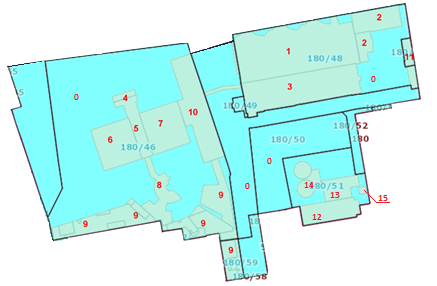 EC1 Wschód (budynki są ze sobą połączone zgodnie z mapką):1 – bud. N (9 kondygnacji, 2 podziemne i 7 nadziemnych), wyposażony w 1 windę towarową (obsługująca wszystkie kondygnacje z wyjątkiem poziomu +6) oraz 4 windy osobowe;2 – bud. S1 (7 kondygnacji, 1 podziemna i 6 nadziemnych), wyposażony w 2 windy osobowe;3 – bud. S2 (4 kondygnacje, 1 podziemna i 3 nadziemne), wyposażony w 1 windę osobową;11 – bud. dawnego Ambulatorium (2 kondygnacje);EC1 Zachód (budynki są ze sobą połączone zgodnie z mapką):4 – bud. Zmiękczalni (8 kondygnacji, 1 podziemna i 7 nadziemnych), wyposażony w 1 windę towarową (obsługującą wszystkie kondygnacje);5 – bud. Pompowni (7 kondygnacji nadziemnych), wyposażony w 2 windy osobowe;6 – bud. Kotłowni (9 kondygnacji, 1 podziemna i 8 nadziemnych);7 – bud. Maszynowni (5 kondygnacji nadziemnych);8 – bud. Chłodni kominowej (6 kondygnacji nadziemnych), wyposażony w 1 windę osobową;9 – bud. Rozbudowy (7 kondygnacji, 1 podziemna i 6 nadziemnych), wyposażony w 1 windę towarową (obsługującą poziomy od 0 do +4), 2 windy osobowe;10 – bud. Rozdzielni (6 kondygnacji, 1 podziemna i 5 nadziemnych), wyposażony w 2 windy osobowe)12-14 – bud. EC1 Południowy- Wschód (obecnie funkcjonujący jako jeden budynek, 3 kondygnacje nadziemne), wyposażony w 1 windę osobową.Obiekty EC1 Zachód i EC1 Wschód połączone są ze sobą łącznikiem technicznym w związku z tym przejście między obiektami nie wymaga wychodzenia na zewnątrz budynków (przejście pomiędzy poziomem +3 Rozdzielni i poziomem +2 bud. S2).Przedmiot zamówienia obejmuje:Przenoszenie wyposażenia (np. mebli, szaf, maszyn, urządzeń elektronicznych, materiałów,  itp.) pomiędzy obiektami, budynkami, pomieszczeniami i kondygnacjami w kompleksie EC1, wraz z demontażem, o ile jest to konieczne do przeniesienia wyposażenia wraz z ich późniejszym montażem do pomieszczeń wskazanych przez osoby upoważnione przez Zmawiającego i ustawienie w miejscach przeznaczenia. Prace te zwane są dalej jako „relokacja wyposażenia”.Liczba godzin pracyZamawiający planuje zamówić w trakcie obowiązywania Umowy do 780 godziny pracy przy relokacji wyposażenia przy czym umowa będzie obowiązywać na okres do końca roku kalendarzowego albo do wyczerpania kwoty przeznaczonej na przedmiot zamówienia, z tym zastrzeżeniem co nastąpi szybciej. 4.	Orientacyjna częstotliwość zamówień: W celu optymalizowania organizacji pracy Wykonawcy, Zamawiający będzie składał orientacyjne zapotrzebowanie na relokację wyposażenia na koniec każdego miesiąca poprzedzającego dany okres rozliczeniowy.  Powyższa informacja będzie składała się z planowanych terminów realizacji, szacunkowych godzin pracy oraz wielkości zespołów realizacyjnych.5. Składanie zamówień:1) Zamawiający będzie składał ostateczne zgłoszenia na relokację wyposażenia z wyprzedzeniem co najmniej … godzin (czas reakcji zgodnie z ofertą Wykonawcy), wskazując godzinę rozpoczęcia pracy, planowaną liczbę godzin pracy oraz liczbę pracowników fizycznych, niezbędnych do realizacji zgłoszenia; przy czym ilość osób niezbędnych do realizacji zgłoszenia nie przekroczy 4 osób;2) zgłoszenia, o którym mowa w ppkt 1, Zamawiający będzie przekazywał każdorazowo Wykonawcy w formie elektronicznej na adres poczty elektronicznej Wykonawcy wskazany w umowie z potwierdzeniem telefonicznym, a w przypadku braku odebrania przez Wykonawcę zgłoszenia telefonicznego potwierdzenie przy użyciu wiadomości sms;3) Zamawiający zastrzega sobie prawo zmiany zgłoszenia w zakresie informacji, o których mowa w ppkt 1 lub odwołania w całości zgłoszenia;4) informacja o zmianie lub odwołaniu zgłoszenia będzie przekazywana Wykonawcy nie później niż z wyprzedzeniem 6 godzin w formie elektronicznej przez osobę 
i z adresu poczty elektronicznej wskazanej w umowie na adres poczty elektronicznej Wykonawcy wskazany w umowie z potwierdzeniem telefonicznym, a w przypadku braku odebrania przez Wykonawcę zgłoszenia telefonicznego potwierdzenie przy użyciu wiadomości sms;5) potwierdzeniem przyjęcia przez Wykonawcę zgłoszenia oraz informacji o zmianie lub odwołaniu zgłoszenia, jest potwierdzenie dostarczenia elektronicznej wiadomości pocztowej ze złożonym zgłoszeniem, generowane przez elektroniczny system pocztowy. Nie jest wymagane potwierdzenie otrzymania/odczytania wiadomości przez Wykonawcę.6. Odbiór przedmiotu zamówieniaOdbiór prac określonych w pojedynczym zamówieniu będzie udokumentowany protokołem odbioru usługi, będący wraz z innymi protokołami z danego miesiąca kalendarzowego podstawą do wystawienia przez Wykonawcę faktury. Wykonawcy przysługuje wynagrodzenie za każdą rozpoczętą godzinę pracy.7. Realizacja zamówień1) Zamawiający zapewni Wykonawcy dostęp do obiektów Zamawiającego, umożliwiający prawidłową i bezpieczną realizację przedmiotu Umowy.2) Realizacja przedmiotu Umowy może odbywać się we wszystkie dni tygodnia w godz. 06.00-22.00.3) Pracownicy Wykonawcy będą ubrani w jednakowe koszulki/bluzy ze znakiem firmowym Wykonawcy.4) W celu wykonania usługi potrzebny będzie sprzęt do przewożenia mebli i wyposażenia oraz sprzęt do montażu i demontażu mebli, który Wykonawca zapewnia we własnym zakresie. Ww. sprzęt może być przechowywany w siedzibie Zamawiającego.Załącznik nr 2 do umowy
0223/WEI/BSU/2024Informacja BHPInformacja dotycząca bezpieczeństwa i higieny pracy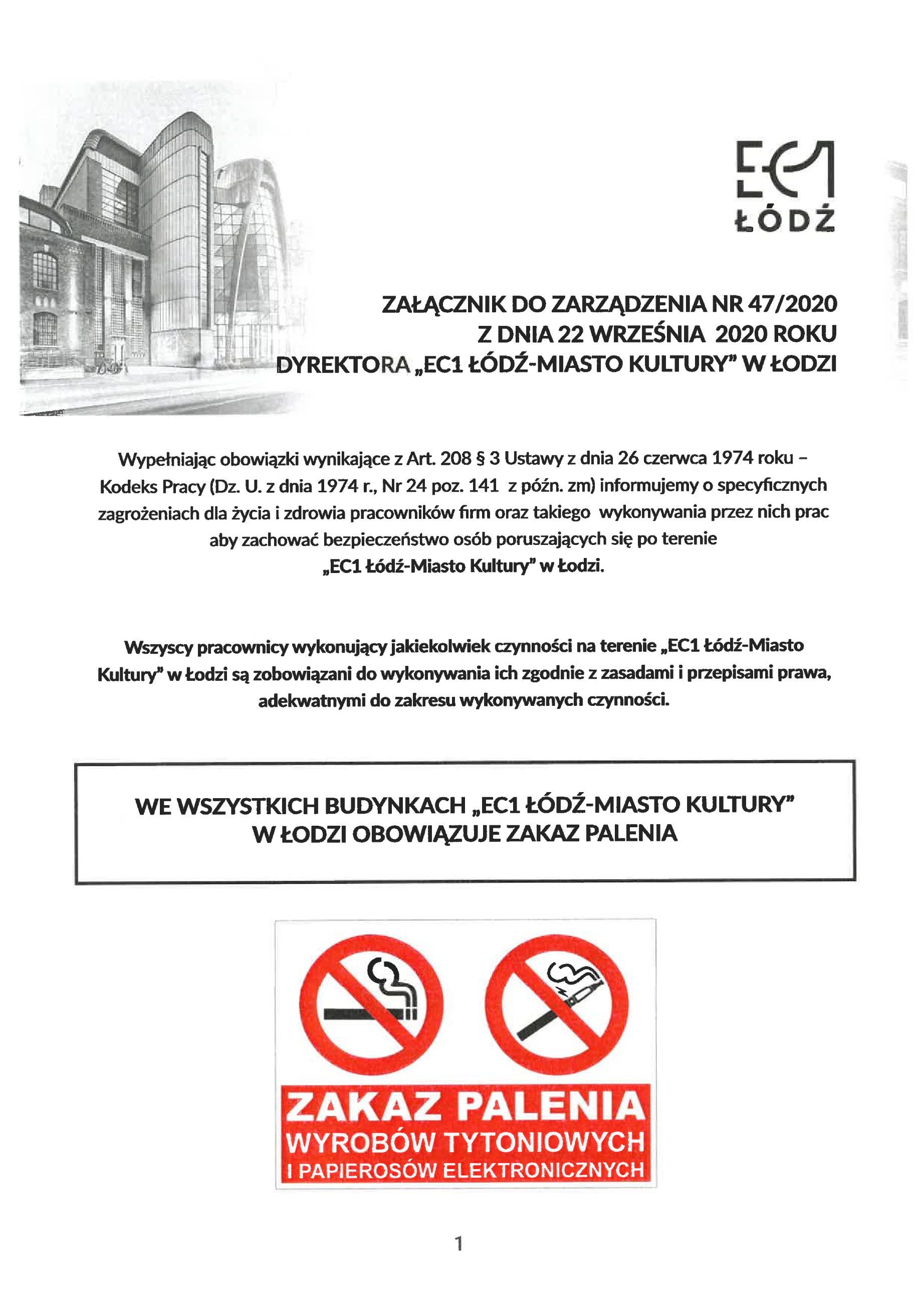 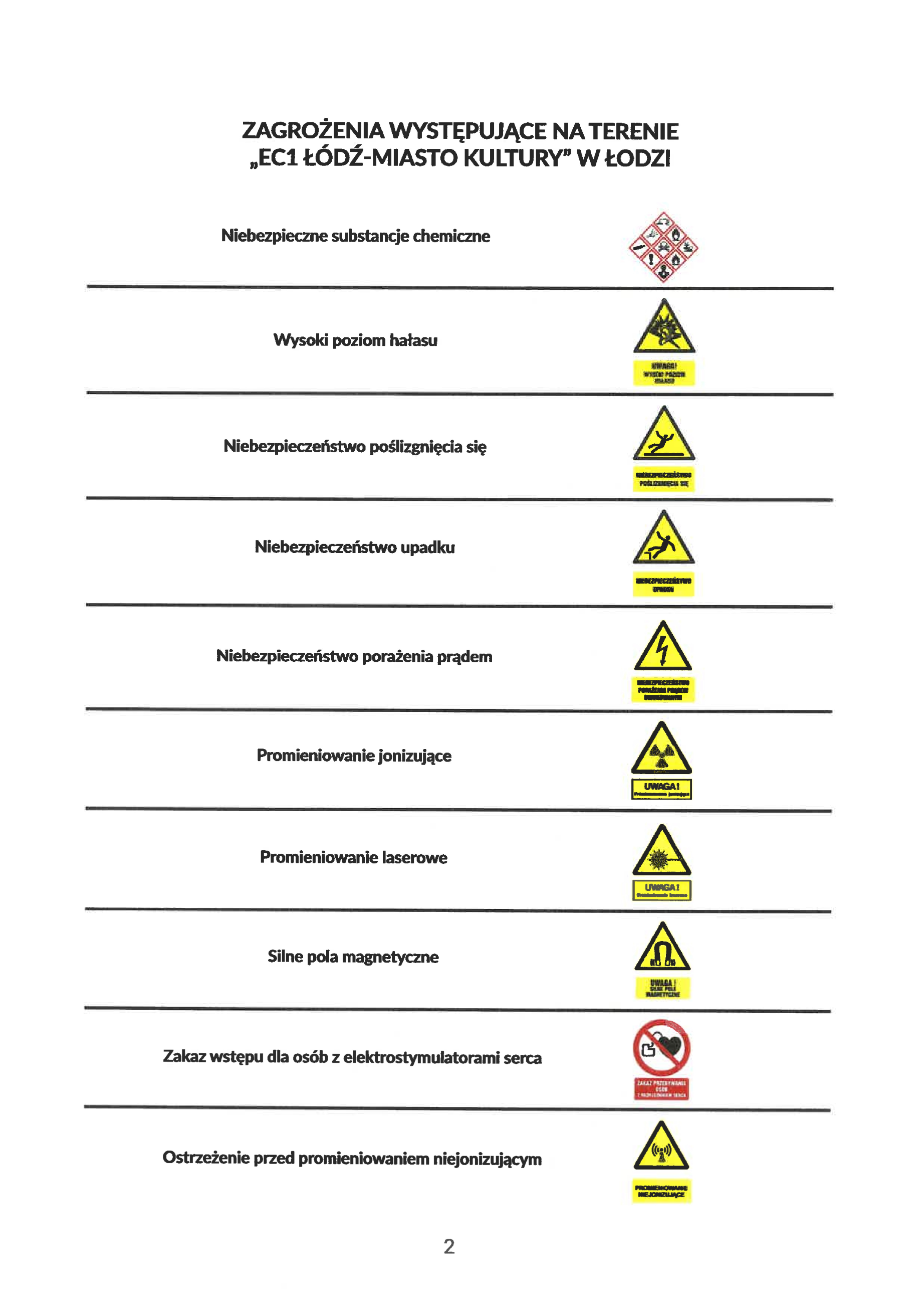 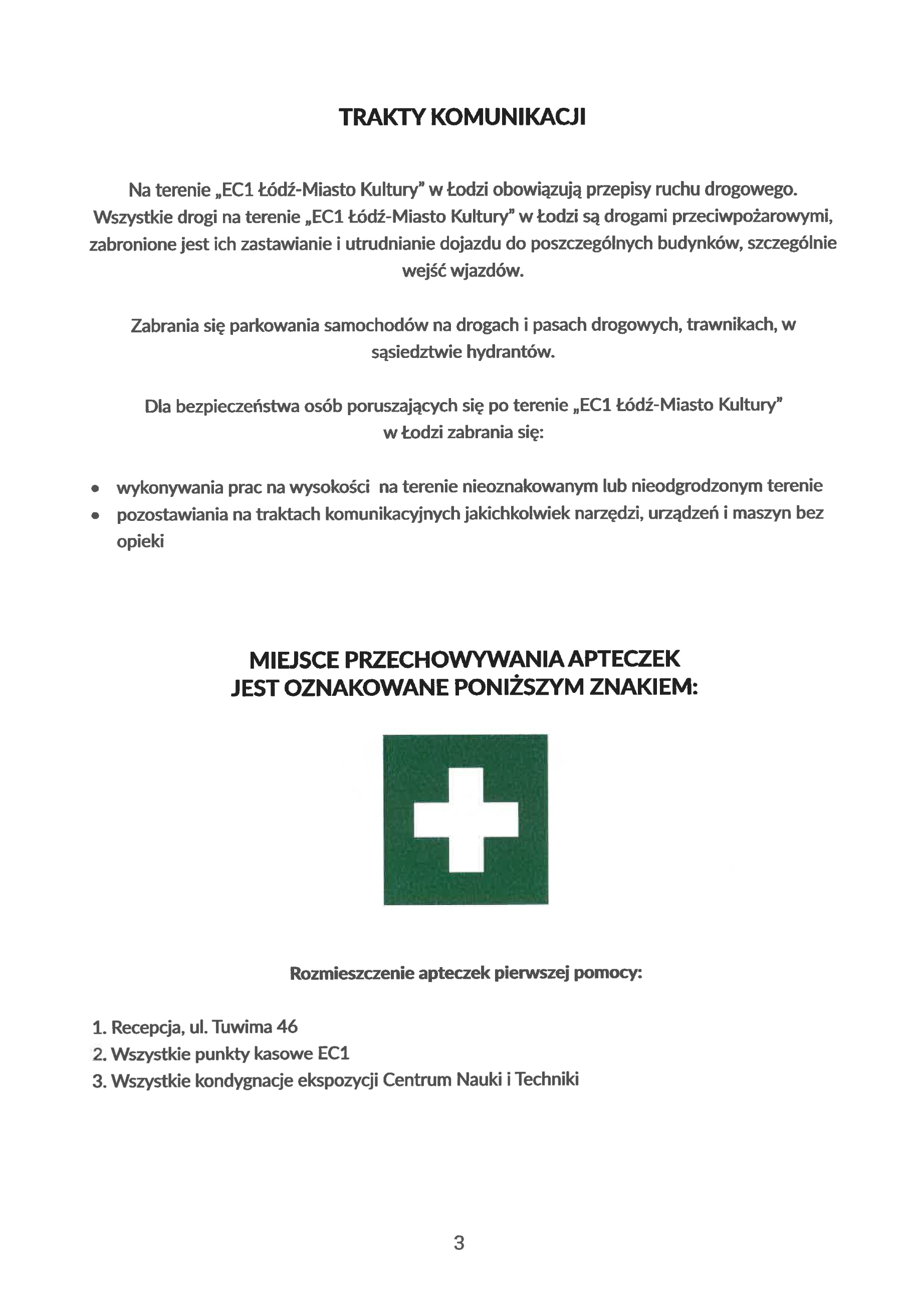 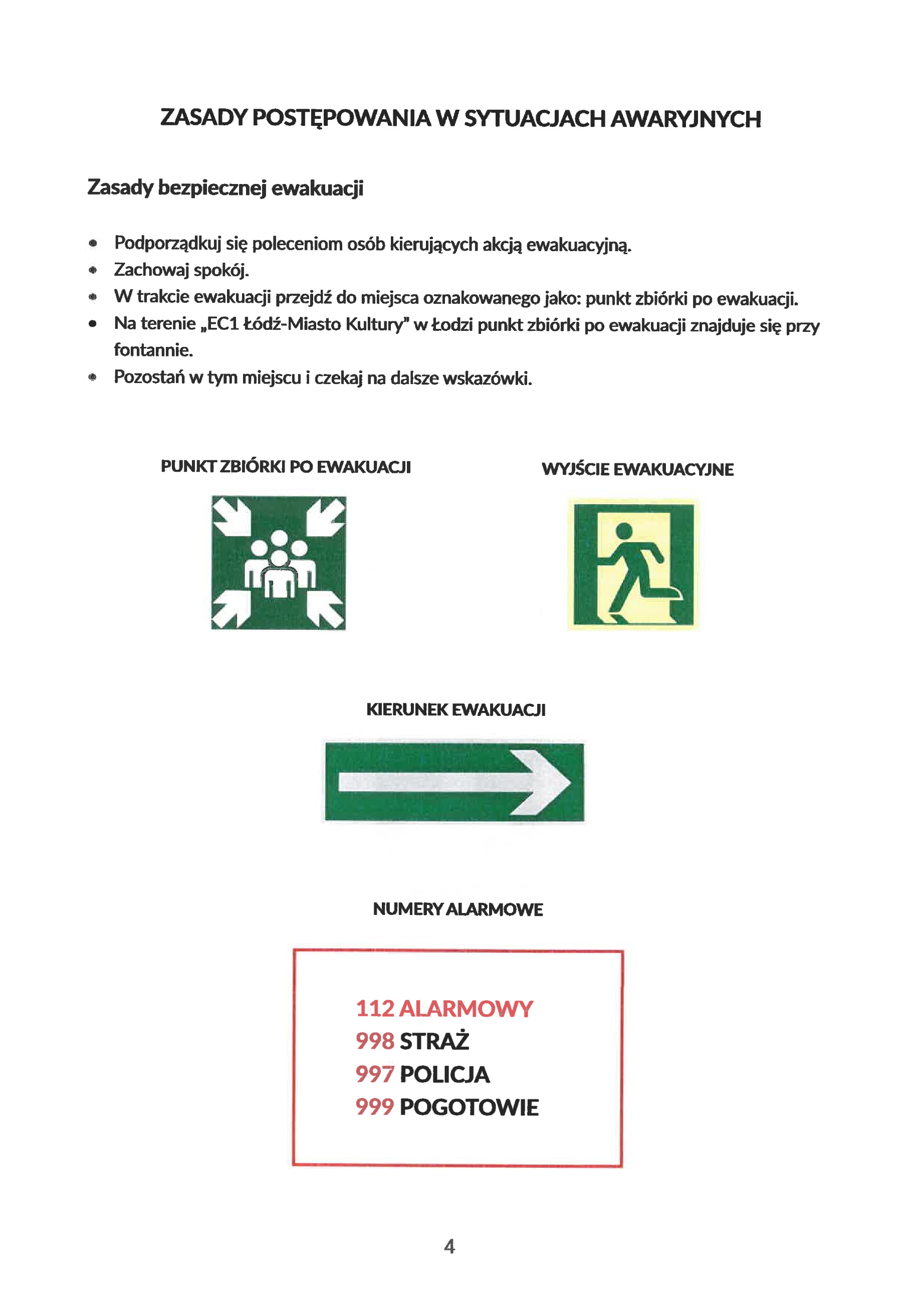 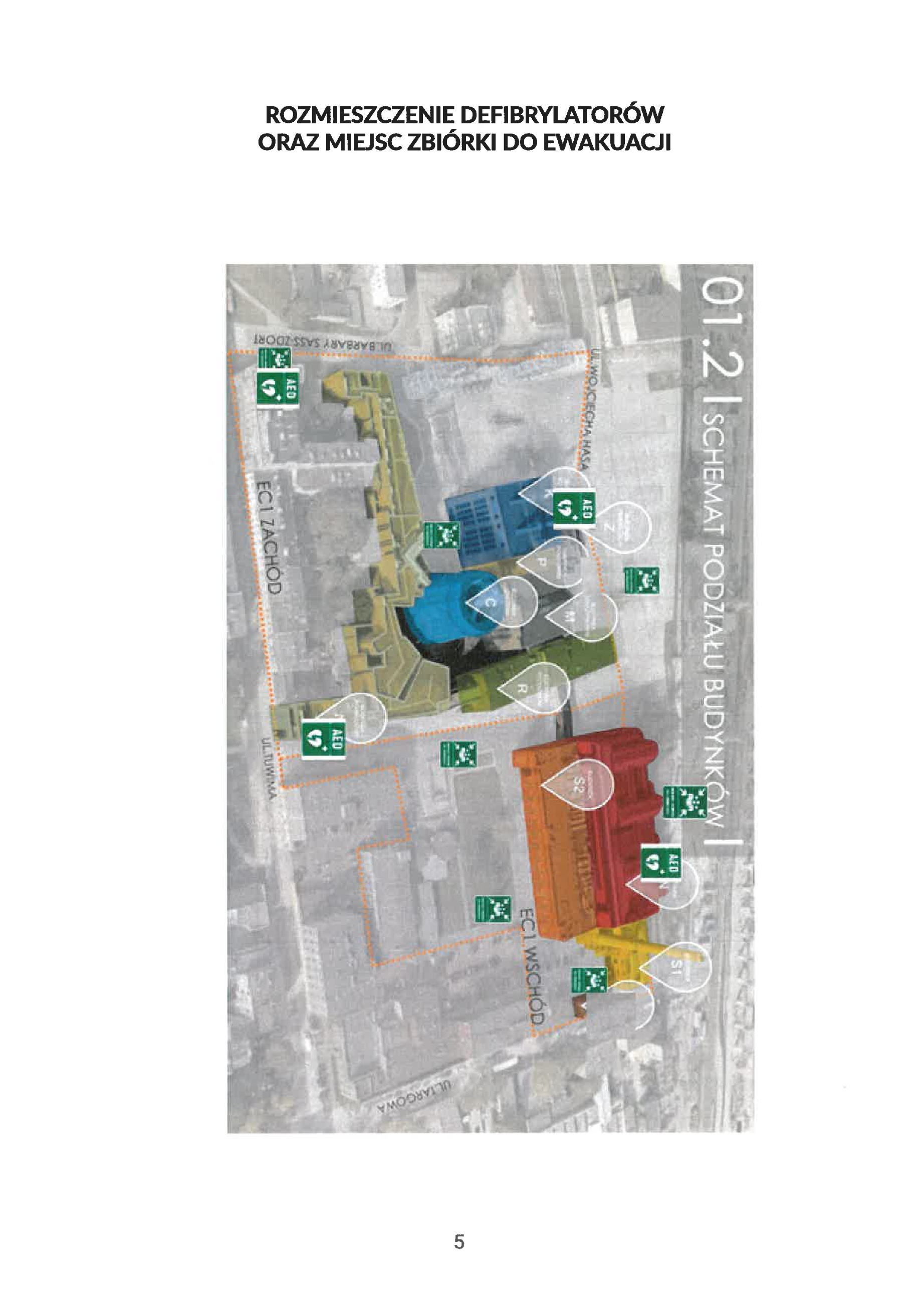 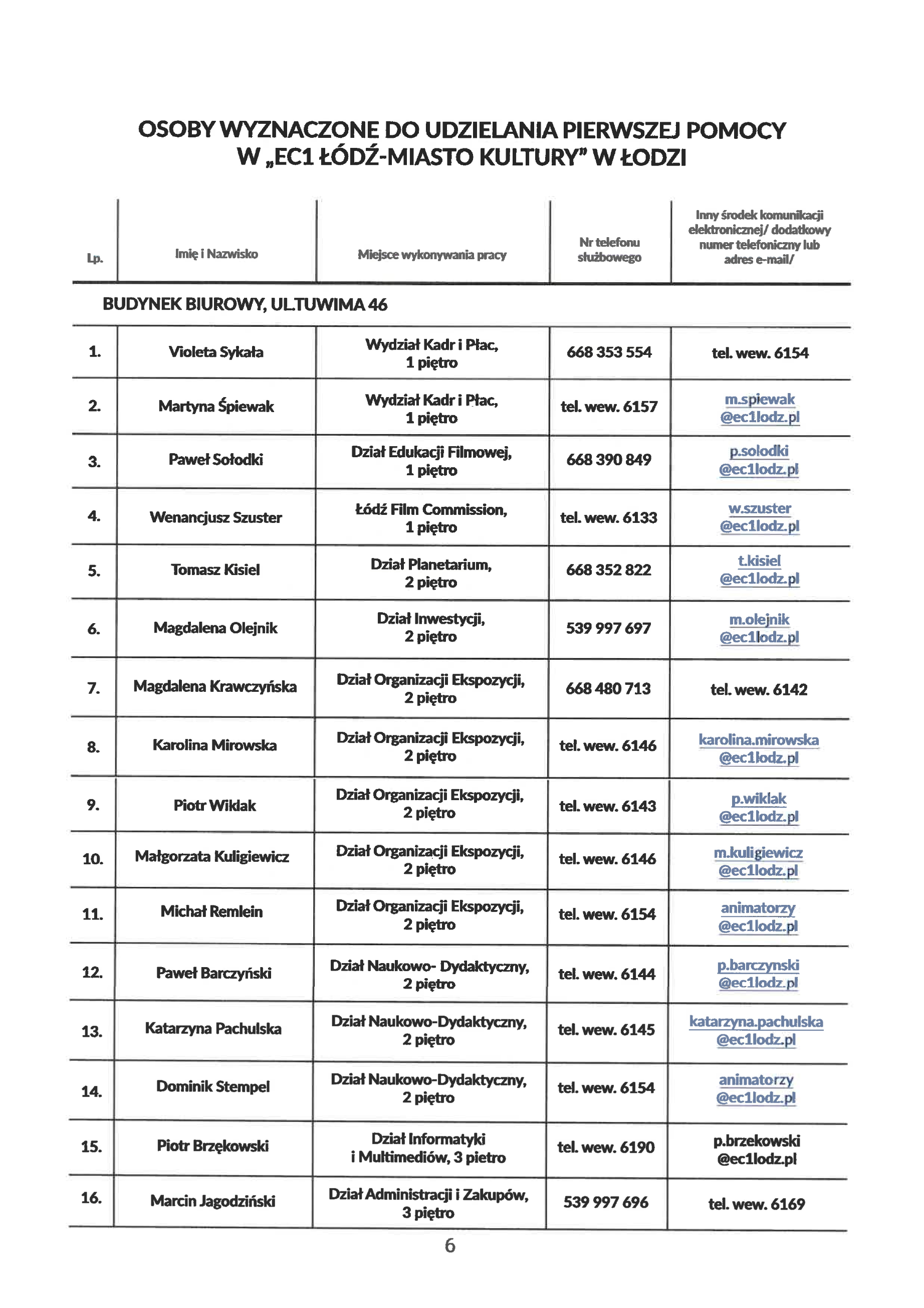 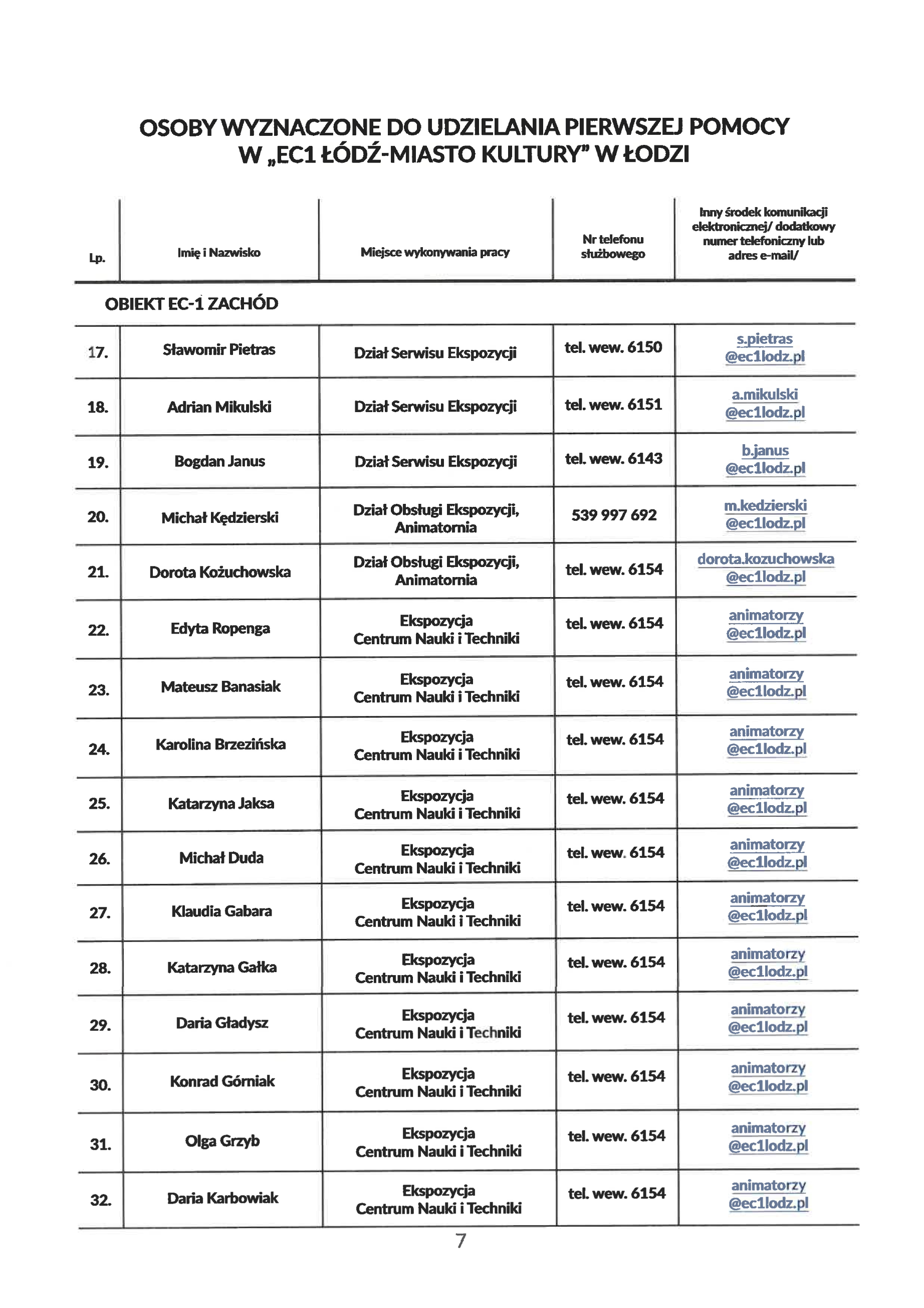 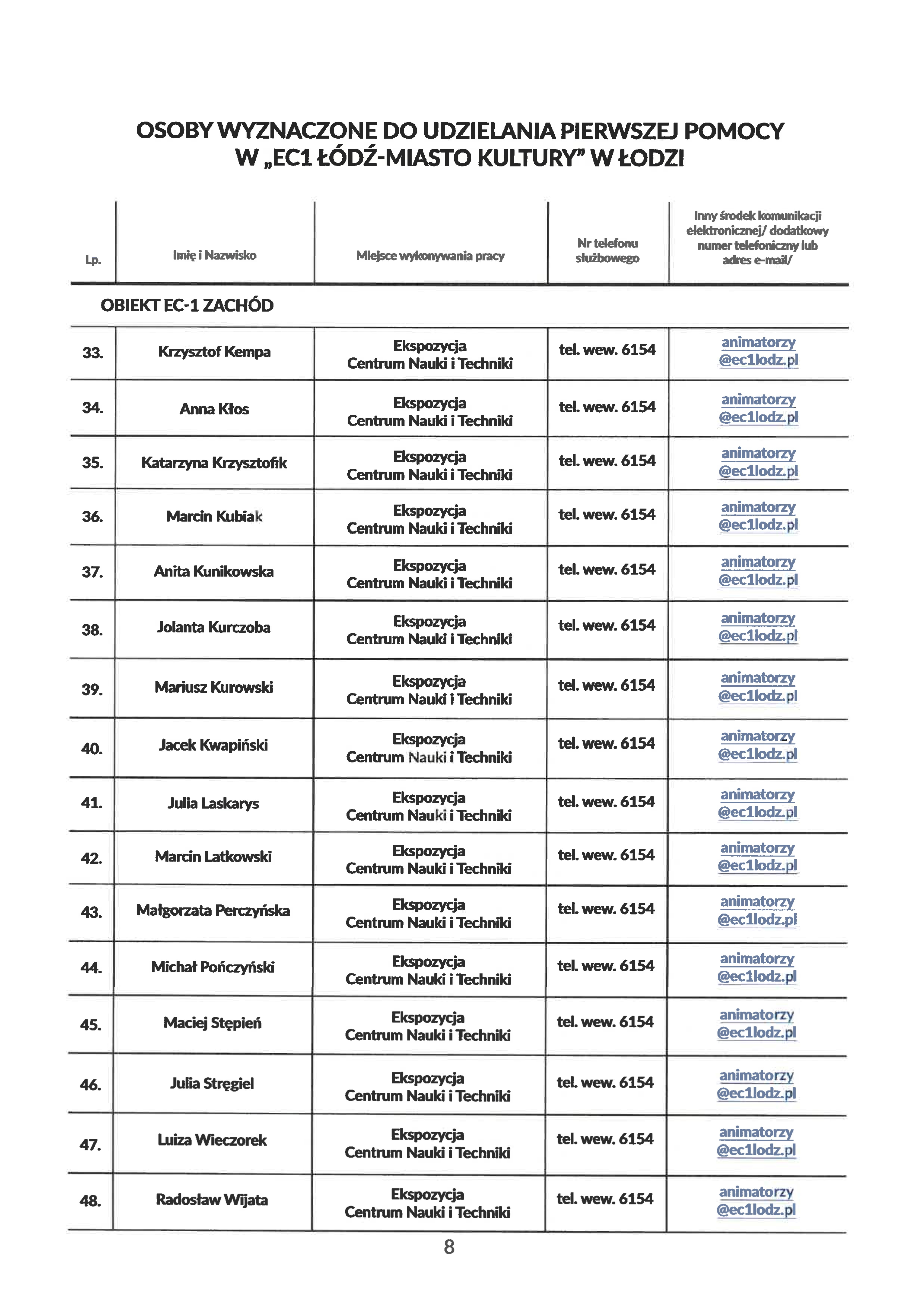 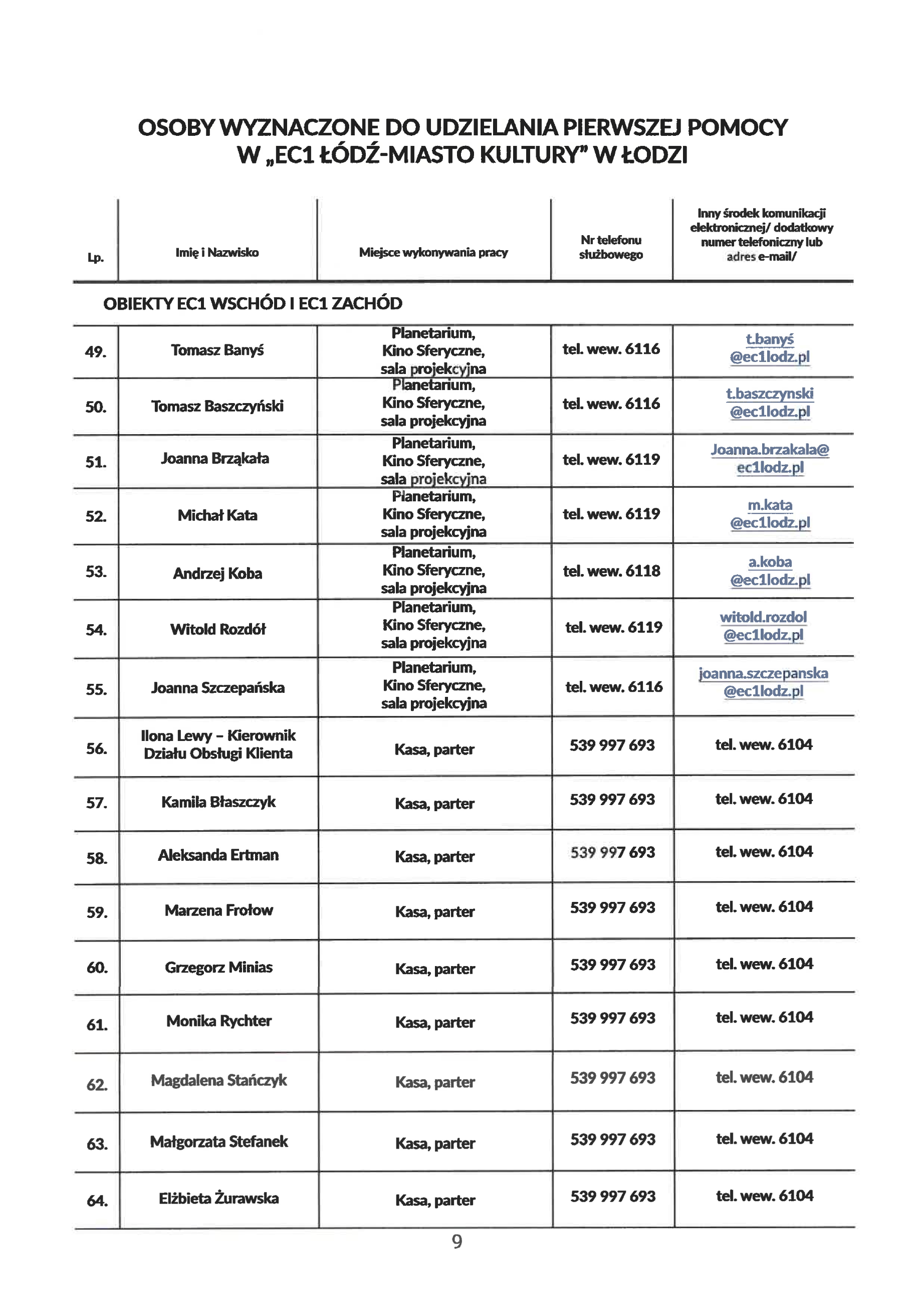 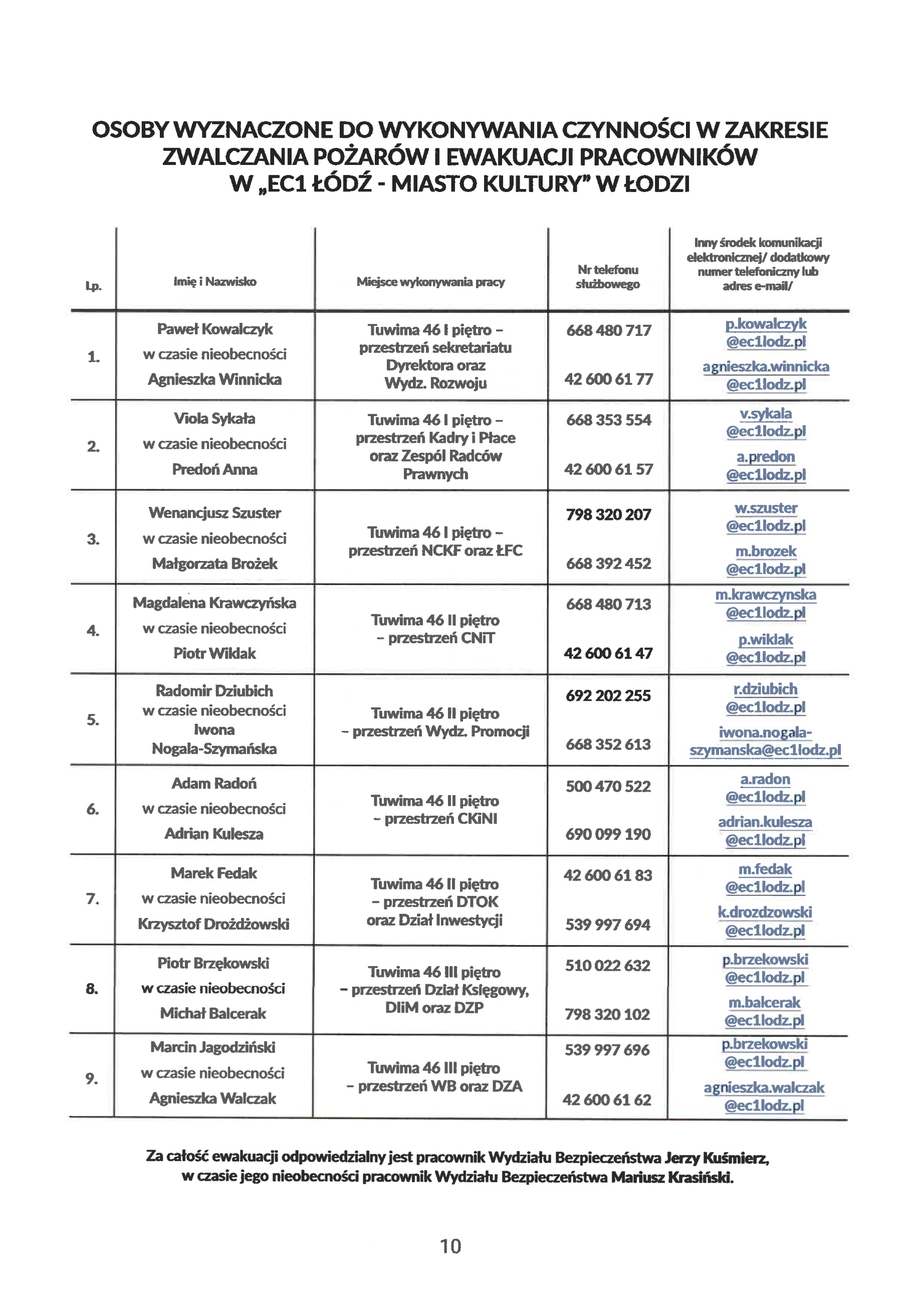 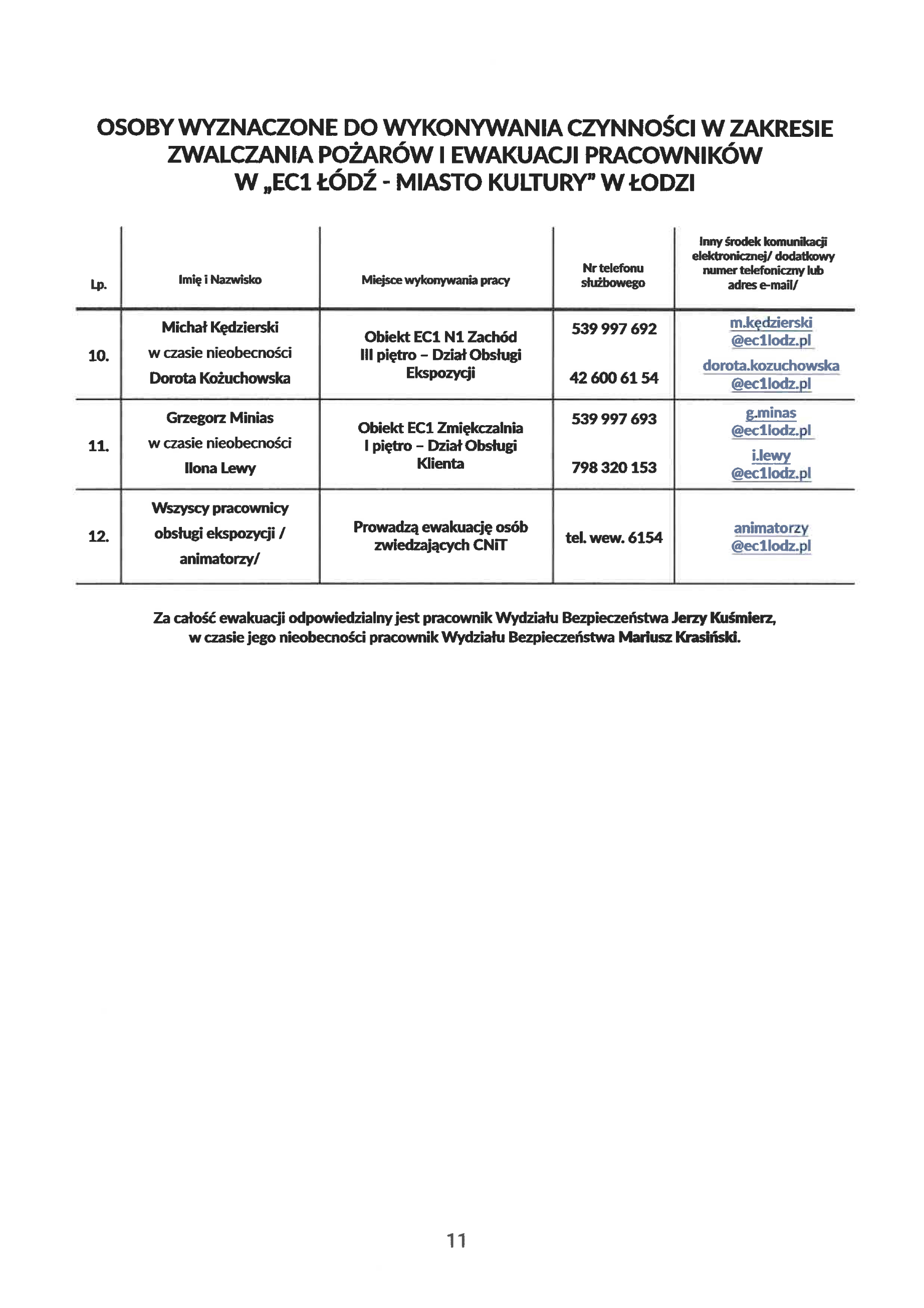 ZAMAWIAJĄCY:	WYKONAWCA: